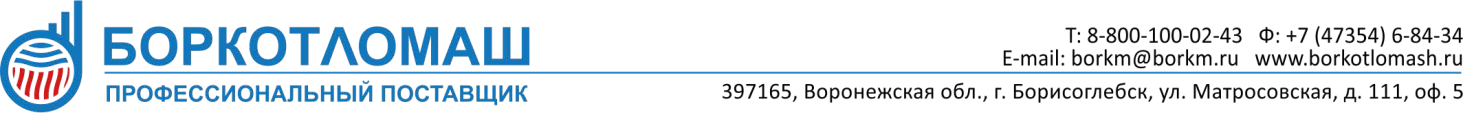 Опросный-лист на изготовление котла наружного размещенияЗаказчик:  	Контактное лицо: 		Телефон: 	E-mail:  	 Расчетная тепловая нагрузка (кВт/час):  	__Тип котла:одинарныйсдвоенныйНасосный узел (насосы, предохранительная и запорная арматура):без насосного узлаодин циркуляционный насос (основной)два циркуляционных насоса (основной + резервный)Шиберные заслонки:данетУзел учета газа:данетПульт аварийного оповещения:проводной (кабель 50м)GSM связь (СМС-оповещение на сотовый телефон)Дымовая  труба:данетВысота дымовой трубы, м.  	Вид крепления дымовой трубы:настенного крепленияна несущей металлоконструкцииЩит управления погодозависимый/каскадный:данет       13. Охранно-пожарная сигнализация:данет       Примечание: ___________________________________________________________________       _______________________________________________________________________________         Дата:________________